Die Übersetzungen wurden gefördert im Rahmen des Landesprogramms „KOMM-AN NRW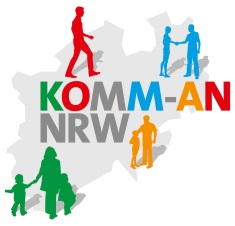 VerhaltenskodexDa wird stets bemüht sind, in der Öffentlichkeit ein gutes Bild abzugeben, haben wir nachfolgenden Verhaltenskodex ausgearbeitet, der sowohl für alle Mitarbeiter, Trainer, Spieler und Eltern der Spieler gültig ist:Ich repräsentiere den SC Herford in der Öffentlichkeit immer positiv und verhalte mich vorbildlich.Ich respektiere und achte Trainer, Mitspieler, Gegenspieler, Schiedsrichter, Eltern, Zuschauer und alle Mitarbeiter sowohl des SC Herford als auch der gegnerischen MannschaftIch trete dem Vorstand der Fußballabteilung mit Respekt und Achtung gegenüber aufIch verhalte mich immer fair.Ich werde das Recht von Mitspielern, Gegenspielern, Schiedsrichtern, Zuschauern oder der mir als Trainer und Eltern anvertrauten Kinder, Jugendlichen und jungen Erwachsenen auf Unversehrtheit achten und keine Form von Rassismus, Gewalt und Diskriminierung in jeglicher Form sei sie physischer, psychischer oder sexueller Art zulassen oder selbst ausüben.Ich übernehme eine positive und aktive Vorbildfunktion im Kampf gegen Doping, Medikamentenmissbrauch, Drogen, Alkohol und Nikotin. Als Trainer, Betreuer oder Übungsleiter konsumiere ich auf dem Spielfeld/am Spielfeldrand keinen Alkohol und kein Nikotin vor den minderjähren Spielern. Ebenfalls werde ich nicht alkoholisiert zum Training/Spiel erscheinen.Ich akzeptiere verschiedene Charaktere, Nationalitäten und Persönlichkeiten in meiner Mannschaft und meinem Verein und des gegnerischen Vereins.Ich gewinne und verliere gemeinsam mit meiner Mannschaft – Erfolg ist nur durch Teamgeist zu erreichen; jeder im Team ist wichtig.Ich bilde mich sportlich weiter und bin offen für neue Trainingsinhalte.Ich gehe sorgsam mit den mir zur Verfügung gestellten Trainingsmaterialien und den Sportanlagen um.Ich achte auf Sauberkeit und Ordnung in der Kabine.Ich verpflichte mich einzugreifen, wenn in meinem Umfeld gegen diesen Kodex verstoßen wird und spreche das Fehlverhalten an. Im Wiederholungsfall wende ich mich an die Verantwortlichen SC Herford.Ich verpflichte mich, den fälligen Jahresbeitrag zu entrichten.Mir ist klar, dass Verstöße gegen diesen Verhaltenskodex vereinsschädigendes Verhalten darstellen. Dieses kann Folgen – bis hin zum Vereinsausschluss – nach sich ziehen.Ein zusätzliches Wort an die Eltern:Eltern sind ein wichtiges Bindeglied zwischen Trainern, Betreuern und Spielern. Ihre Hilfe und Unterstützung bei Spielen, Turnieren und Veranstaltungen, Ihre Meinung und der vertrauensvolle Austausch zwischen Ihnen und den Verantwortlichen des SC Herford sind wesentlicher Bestandteil eines jeden Vereins. Bitte unterstützen Sie Ihr Kind und die Mannschaft immer positiv, respektieren Sie die sportlichen Entscheidungen des Trainers und nehmen Sie keinen Einfluss auf das Spielgeschehen.Des Weiteren ist besonders zu beachten, dass die Aufsichtspflicht des Trainers/Betreuers für Ihr minderjähriges Kind erst mit Beginn des Trainings/Aufwärmbetriebes/Spiels beginnt und nicht schon am Eingang des jeweiligen Sportplatzes oder gar auf dem Parkplatz. Кодекс на поведениеТъй като постоянно се стремим да градим добър имидж сред обществеността, разработихме следния Кодекс на поведение, валиден за всички наши сътрудници, треньори, спортисти и родители на спортуващи деца:Ще представям SC Herford винаги в добра светлина пред обществеността и ще се държа образцово.Ще уважавам и зачитам треньорите, съотборниците си, противниковите играчи, съдиите, родителите, зрителите и всички сътрудници както на SC Herford, така и на противниковия отбор.Ще се отнясам към ръководството на футболния клуб с почит и уважение.Ще се държа винаги коректно и спортсменски.Ще се грижа да бъдат зачитани правата на съотборниците ми, противниковите играчи, съдиите, зрителите и всички сътрудници или на децата, младежите и младите възрастни, които са ми поверени като треньор или родител, и няма да допускам или упражнявам никаква форма на расизъм, насилие или дискриминация, било то психическа, физическа или сексуална.Ще служа активно за пример в борбата срещу допинга, злоупотребата с медикаменти, дрогата, алкохола и никотина. Като треньор, придружител или инструктор няма да консумирам алкохол и никотин на спортния терен или отстрани и в присъствието на непълнолетни играчи. Също така няма да се явявам на тренировка/състезание в нетрезво състояние.Ще се отнасям с приемане към различните характери, националности и личности в моя отбор и моя клуб, както и в противниковия отбор и клуб.Аз печеля и губя заедно с моя отбор – успехът се постига само благодарение на общия дух на целия екип; в отбора е важен всеки един.Аз продължавам да се обучавам като спортист и съм отворен да усвоявам ново съдържание по време на тренировките.Ще се отнасям с грижата на добър стопанин към предоставените ми тренировъчни материали и спортни съоръжения.Ще поддържам чистотата и реда в съблекалнята.Задължавам се да реагирам, ако в моето обкръжение настоящият кодекс бъде нарушен, и да взема мерки срещу неправилното поведение. Ако случаят се повтори, поемам ангажимент да се обърна към отговорните лица в SC Herford.Задължавам се да плащам своя годишен членски внос.Наясно съм, че нарушенията на настоящия Кодекс на поведение са в ущърб на клуба и че това може да доведе до нежелани последствия – включително до изключване от клуба.Допълнителни думи към родителите:Родителите са важно свързващо звено между треньорите, организаторите и играчите. Вашата помощ и подкрепата Ви по време на състезания, турнири и мероприятия, Вашето мнение и плодотворният обмен между Вас и отговорните лица на SC Herford, основани на взаимно доверие, са от основно значение за всеки клуб. Моля, подкрепяйте своето дете и отбора, бъдете винаги позитивни, уважавайте спортните решения на треньора и не влияйте върху развоя на играта.Освен това трябва да се вземе под внимание, че треньорът/инструкторът поема отговорност за Вашето непълнолетно дете едва от момента на започването на тренировката/загрявката/мача, не от входа на съответното спортно игрище или от паркинга.